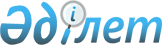 Об утверждении Требований к собственной системе сбора, переработки и утилизации отходов
					
			Утративший силу
			
			
		
					Приказ Министра энергетики Республики Казахстан от 25 декабря 2015 года № 761. Зарегистрирован в Министерстве юстиции Республики Казахстан 30 декабря 2015 года № 12669. Утратил силу приказом Министра экологии, геологии и природных ресурсов Республики Казахстан от 9 ноября 2022 года № 688.
      Сноска. Утратил силу приказом Министра экологии, геологии и природных ресурсов РК от 09.11.2022 № 688 (вводится в действие по истечении шестидесяти календарных дней после дня его первого официального опубликования).
      В соответствии с подпунктом 1) пункта 1 статьи 285-1 Экологического кодекса Республики Казахстан от 9 января 2007 года ПРИКАЗЫВАЮ:
      1. Утвердить прилагаемые Требования к собственной системе сбора, переработки и утилизации отходов.
      2. Департаменту управления отходами Министерства энергетики Республики Казахстан в установленном законодательством Республики Казахстан порядке обеспечить:
      1) государственную регистрацию настоящего приказа в Министерстве юстиции Республики Казахстан;
      2) в течение десяти календарных дней после государственной регистрации настоящего приказа в Министерстве юстиции Республики Казахстан направление его копии на официальное опубликование в периодических печатных изданиях и информационно-правовой системе "Әділет", а также в Республиканское государственное предприятие на праве хозяйственного ведения "Республиканский центр правовой информации" Министерства юстиции Республики Казахстан для включения в Эталонный контрольный банк нормативных правовых актов Республики Казахстан;
      3) размещение настоящего приказа на официальном интернет-ресурсе Министерства энергетики Республики Казахстан и интранет-портале государственных органов;
      4) в течение десяти рабочих дней после государственной регистрации настоящего приказа в Министерстве юстиции Республики Казахстан представление в Департамент юридической службы Министерства энергетики Республики Казахстан сведений об исполнении мероприятий, предусмотренных подпунктами 2), 3) и 4) настоящего пункта.
      3. Контроль за исполнением настоящего приказа возложить на курирующего вице-министра энергетики Республики Казахстан.
      4. Настоящий приказ вводится в действие с 1 января 2016 года и подлежит официальному опубликованию. Требования к собственной системе сбора, переработки
и утилизации отходов
      1. Настоящие Требования к собственной системе сбора, переработки и утилизации отходов (далее – Требования) разработаны в соответствии с подпунктом 1) пункта 1 статьи 285-1 Экологического кодекса Республики Казахстан от 9 января 2007 года и устанавливают требования к собственной системе сбора, переработки и утилизации отходов, образующихся после утраты потребительских свойств продукции (товаров), на которую (которые) распространяются расширенные обязательства производителей (импортеров), и ее (их) упаковки (далее – продукции (товаров)).
      2. Настоящие Требования не распространяются на производителей и импортеров автомобильных транспортных средств в соответствии с подпунктом 1) пункта 1 статьи 285-1 Экологического кодекса Республики Казахстан от 9 января 2007 года.
      3. Применение собственной системы сбора, переработки и утилизации отходов заключается в обеспечении выполнения обязательств физических и юридических лиц (далее – производитель (импортер)), осуществляющих производство на территории Республики Казахстан и (или) ввоз на территорию Республики Казахстан продукции (товаров) согласно перечню продукции (товаров), на которую (которые) распространяются расширенные обязательства производителей (импортеров), в обеспечении сбора, транспортировки, переработки, обезвреживания, использования и (или) утилизации отходов, образующихся после утраты потребительских свойств продукции (товаров).
      4. Производитель (импортер) обеспечивает утилизацию не менее тридцати процентов от квартального объема реализованной или импортированной продукции (товаров).
      5. Собственная система сбора, переработки и утилизации отходов осуществляется путем организации собственных объектов инфраструктуры по сбору, транспортировке, переработке, обезвреживанию, использованию и (или) утилизации отходов, образующихся после утраты потребительских свойств продукции (товаров).
      6. При применении собственной системы сбора, переработки и утилизации отходов, производитель (импортер) обеспечивает: 
      1) прием отходов, образующихся после утраты потребительских свойств продукции (товаров).
      Пункты приема отходов должны иметь складские помещения, средства обезвреживания;
      2) транспортировку для дальнейшей переработки, обезвреживания, использования и (или) утилизации отходов, образовавшихся после утраты потребительских свойств продукции (товаров).
      При транспортировке обеспечивается учет отходов с указанием их вида, количества, свойств, цели и места назначения.
      3) переработку и утилизацию отходов от использования продукции (товаров).
      Не проводятся захоронение или уничтожение отходов, которые используются в качестве сырья.
      Переработка отходов, образующихся на территории Республики Казахстан после утраты потребительских свойств, произведенных (ввезенных) ими товаров (продукции), осуществляется на территории Республики Казахстан;
      4) регулярный учет (вид, количество, свойства) собранных, транспортированных, переработанных, обезвреженных, использованных и (или) утилизированных отходов, образовавшихся после утраты потребительских свойств продукции (товаров).   
					© 2012. РГП на ПХВ «Институт законодательства и правовой информации Республики Казахстан» Министерства юстиции Республики Казахстан
				
Министр энергетики
Республики Казахстан
В. ШкольникУтверждены
приказом Министра энергетики
Республики Казахстан
от 25 декабря 2015 года № 761